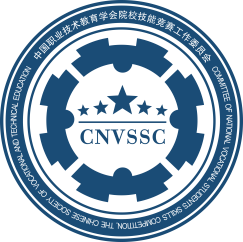 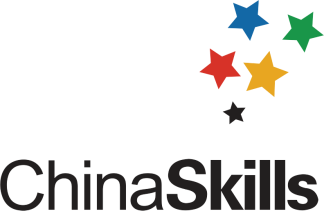 全国职业院校技能大赛执委会办公室二O一六年九月目录目录	21 登录操作说明	31.1 用户登录	32 省市行政部门操作说明	42.1 页面总览	42.2 省市行政部门评价	53 职业院校操作说明	83.1 页面总览	83.2 职业院校评价	84 竞赛委理事单位操作说明	124.1 页面总览	124.2 竞赛委理事单位评价	13登录操作说明用户登录1、登录网站首页用户登录平台网址为：http://dszjgl.chinaskills-jsw.org ，输入网址后，如图1.1.1所示。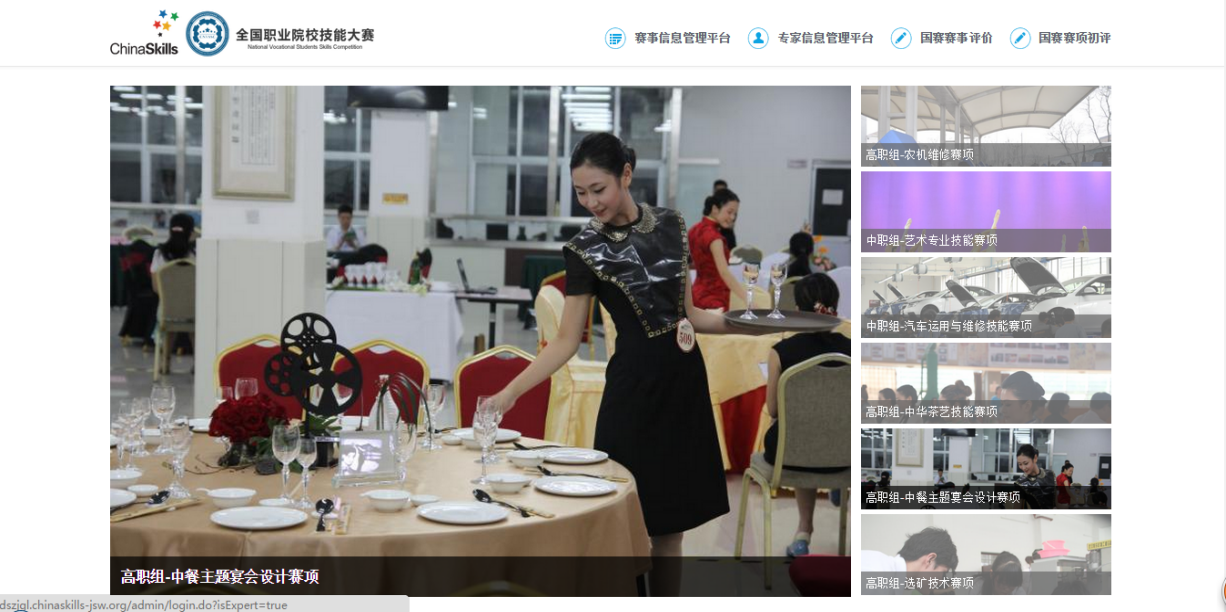 图1.1.1注：建议使用IE9+、火狐、谷歌浏览器。登录点击首页右上方“国赛赛项初评”按钮，进入登录界面。如图1.1.2所示。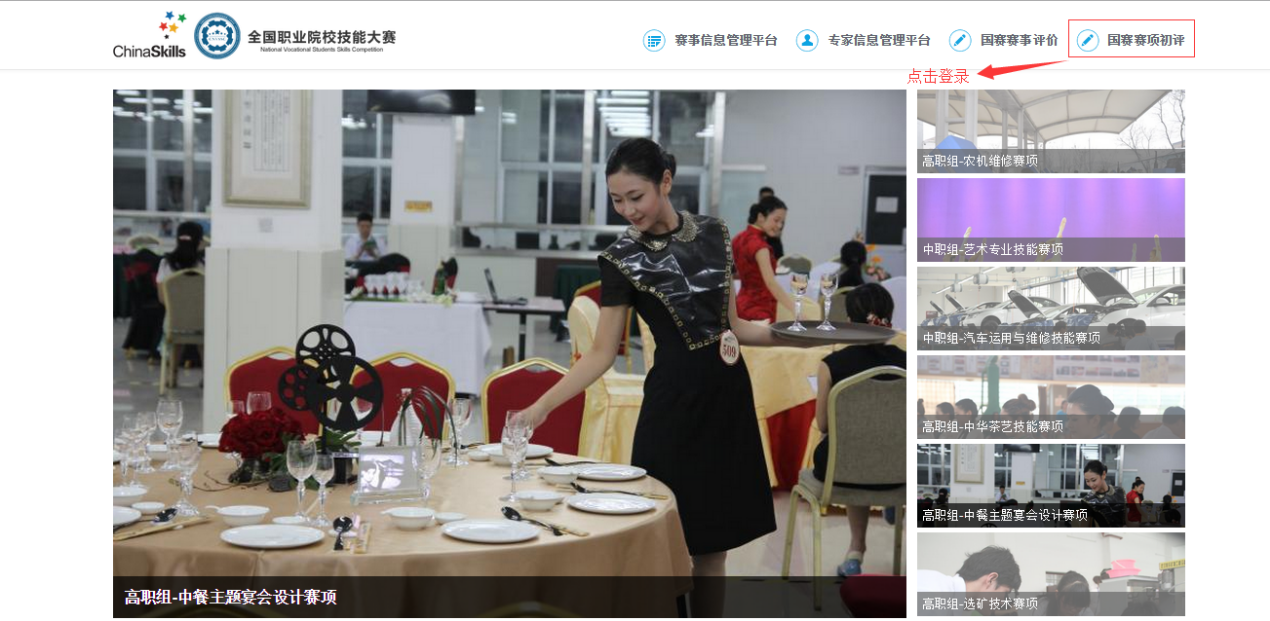 图1.1.2在登录界面点击相应模块进入评价。如图1.1.3所示。图1.1.3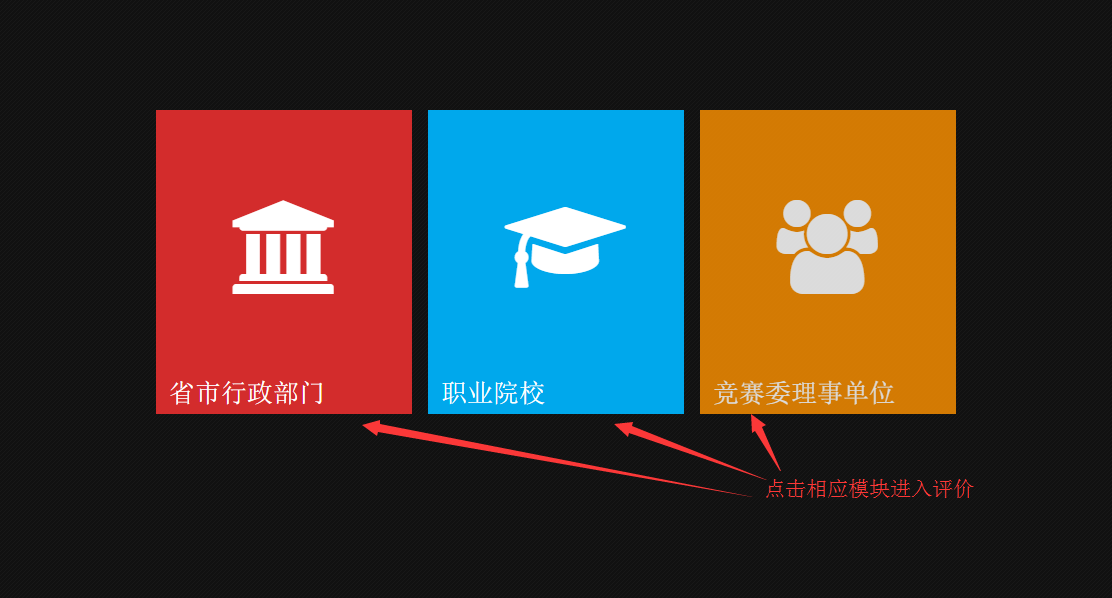 省市行政部门操作说明页面总览 用户在登录页面点选“省市行政部门”后进入省市行政部门评价页面，如图2.1.1、2.1.2图2.1.1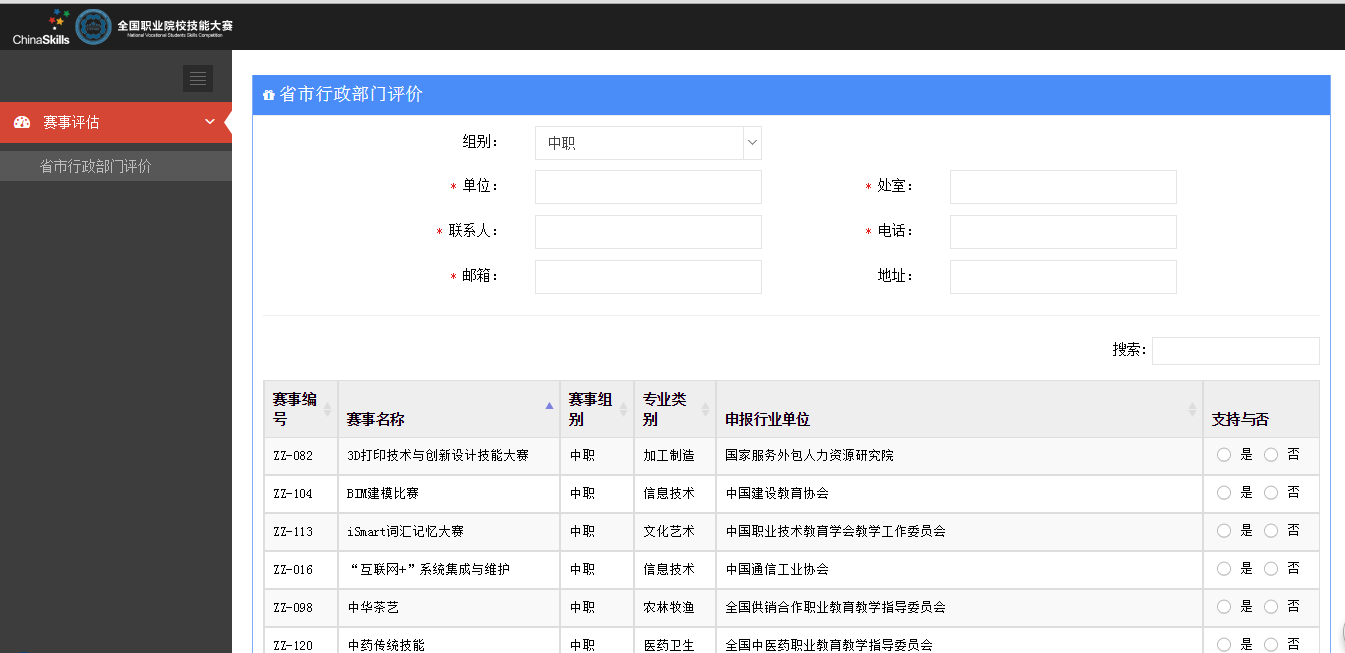 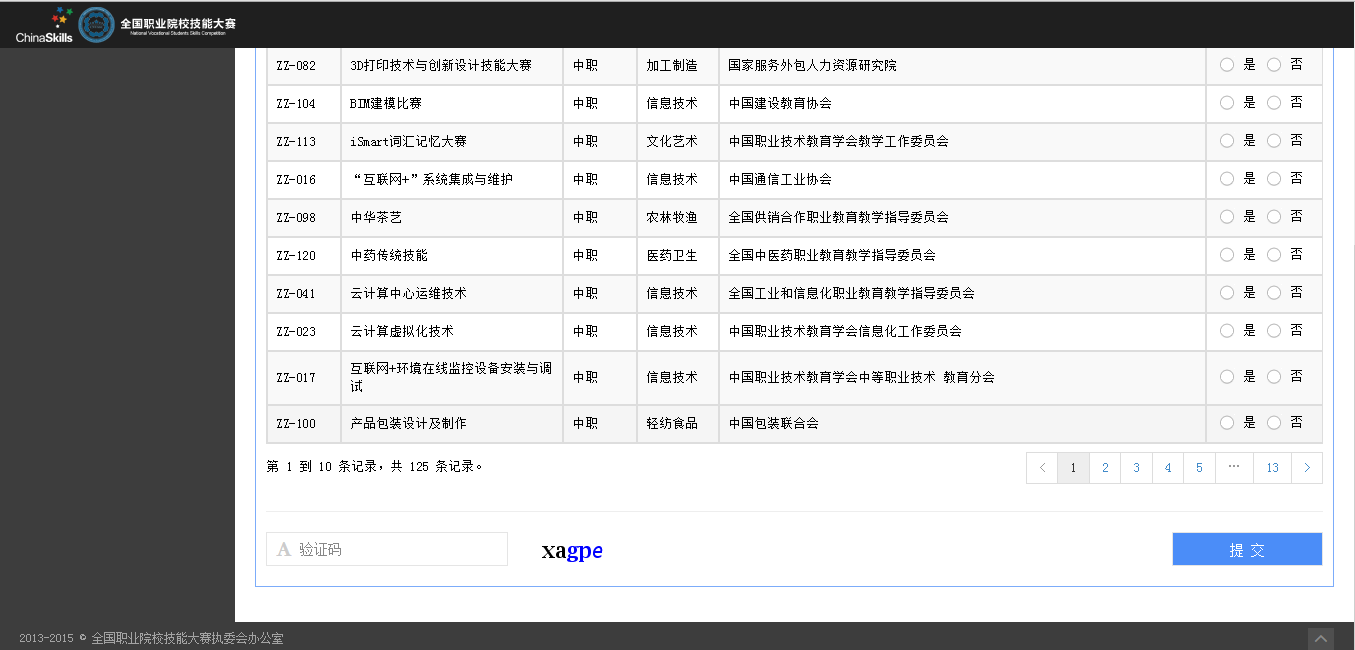 图2.1.2省市行政部门评价   1.选择赛事组别点击图2.2.1上所示的下拉框选择要评价的赛事组别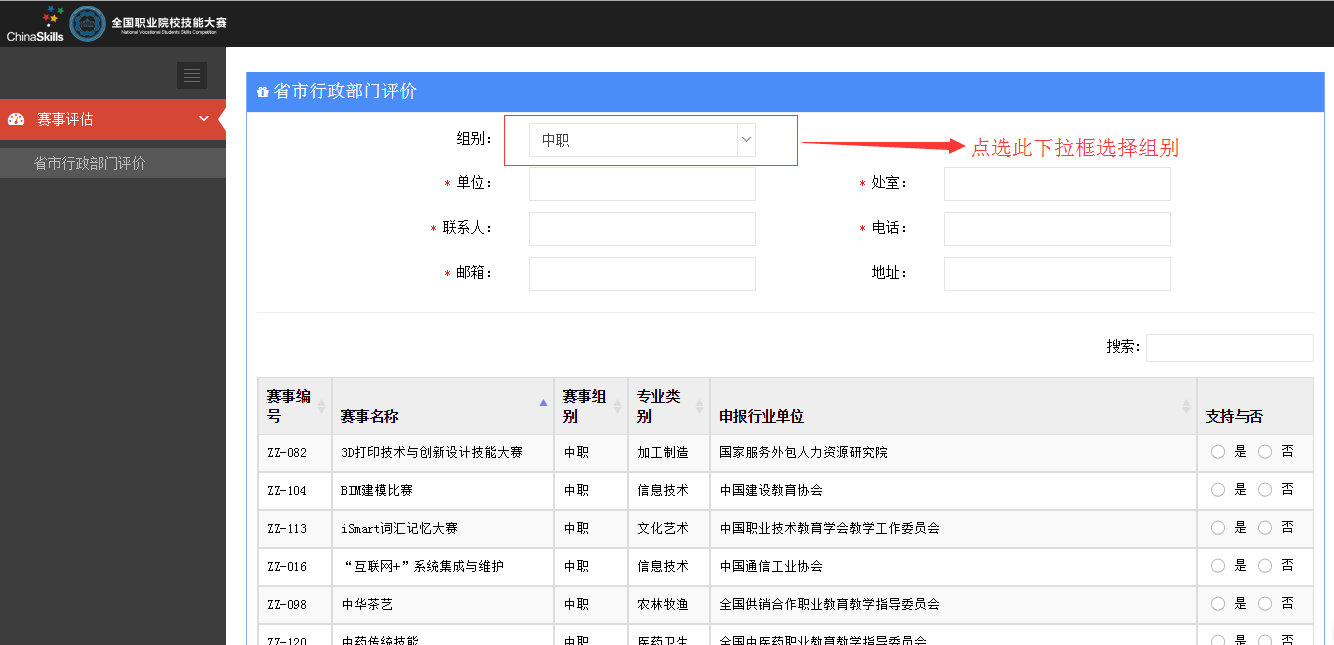 图2.2.1 2.填写页面必填内容 填写个人信息，带星号为必填项，如图2.2.2。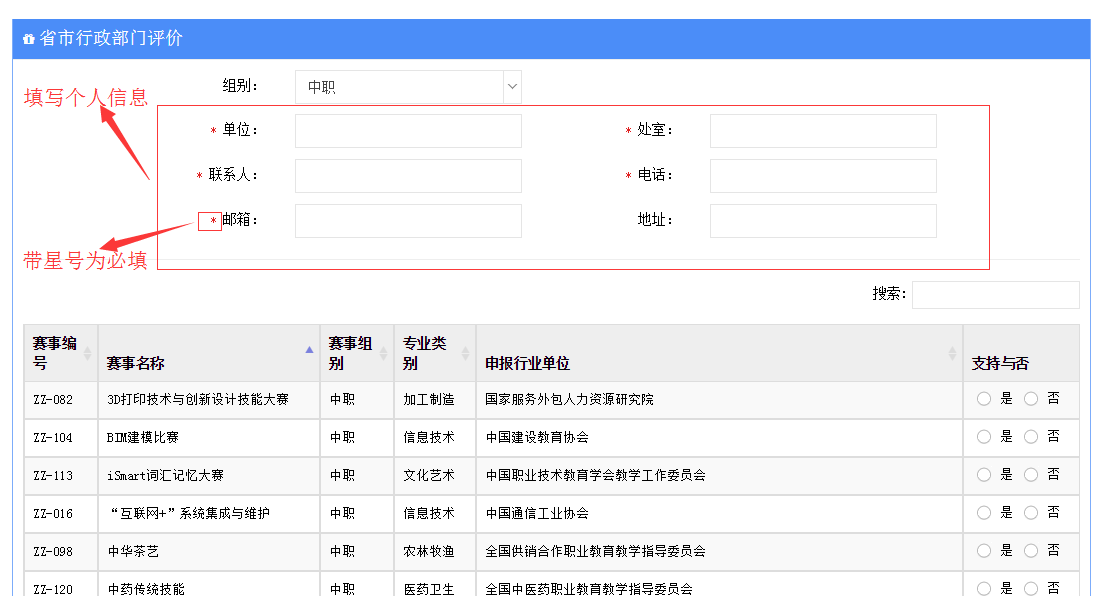 图2.2.2 3.开始评价     各省市行政部门可从大赛官网（http://www.chinaskills-jsw.org/）首页“资源转化--拓展资源”栏目中下载查看2017年中职组、高职组各赛项申报方案。 如图2.2.3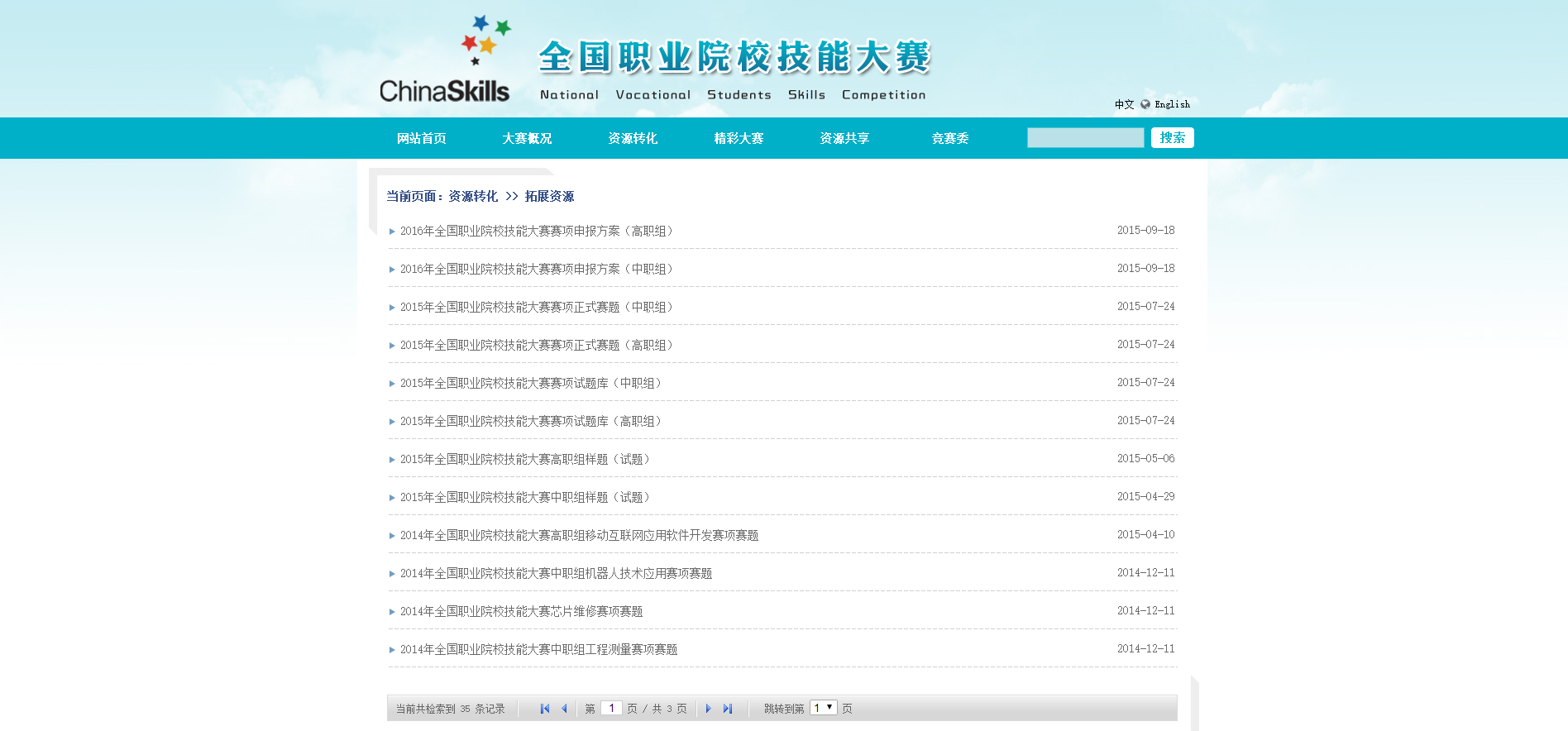                                            图2.2.3    点击“是”、“否”进行评价，“是”代表支持，“否”代表不支持，如果不选则标识弃权，且一旦点选，则表示不弃权，不能改回不选状态。一页评完后点击页码进入下一页进行评价。如图2.2.4。各评价单位对同一赛项只评价一次。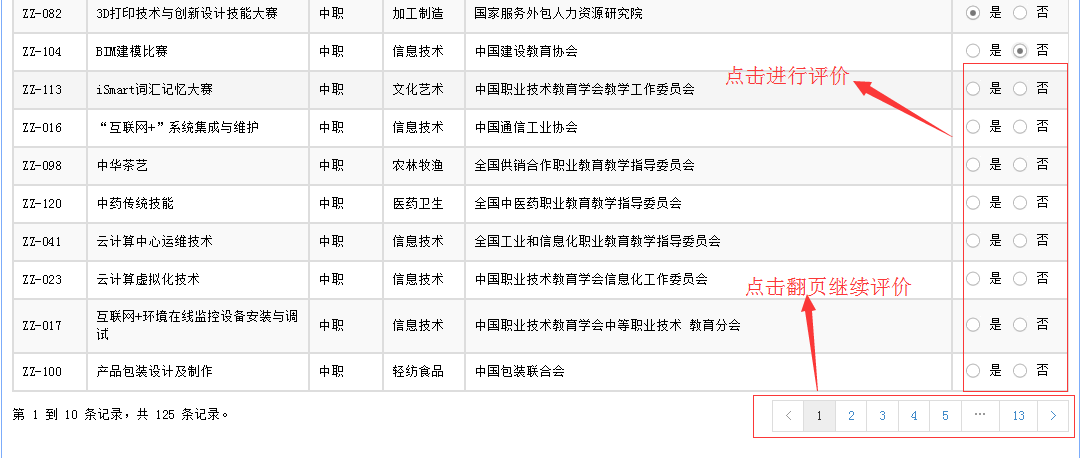 图2.2.4    4.提交下载    页面评价完成后，填写验证码，点击“提交”按钮，把个人信息及评价内容提交入系统，如图2.2.5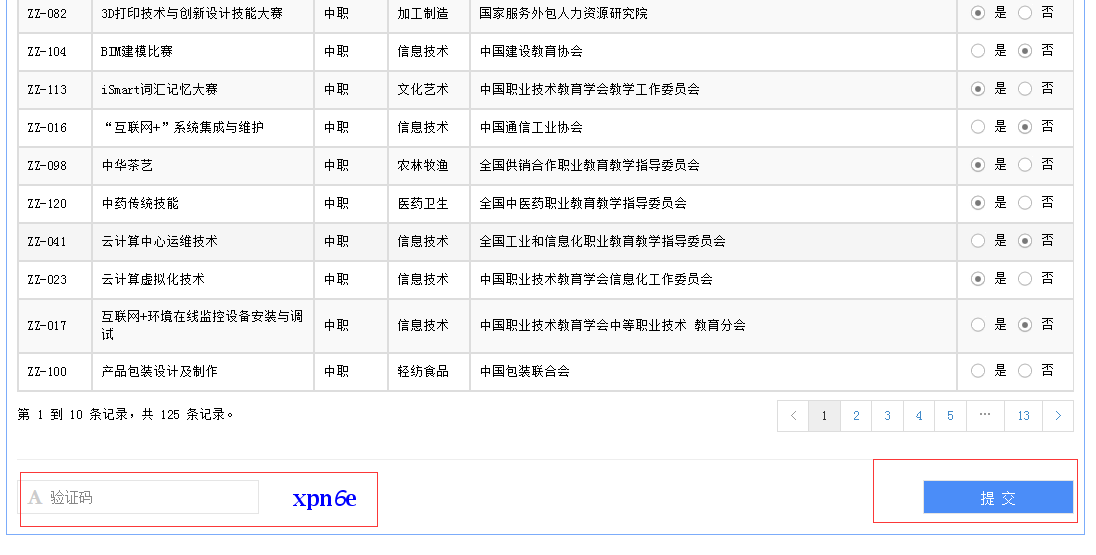 图2.2.5提交成功后会弹出评估成功对话框图2.2.6，点击“下载”按钮，下载自己评价的内容。下载文件后，该组别评价即完成。以相同方式完成另一组别。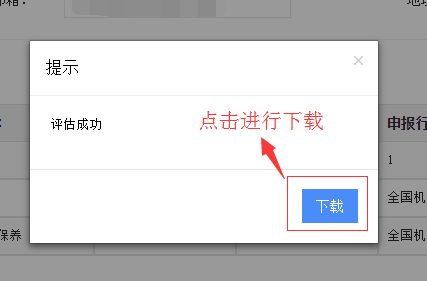                                 图2.2.6职业院校操作说明页面总览用户在登录页面点选“职业院校”后进入职业院校评价页面，如图3.1.1、3.1.2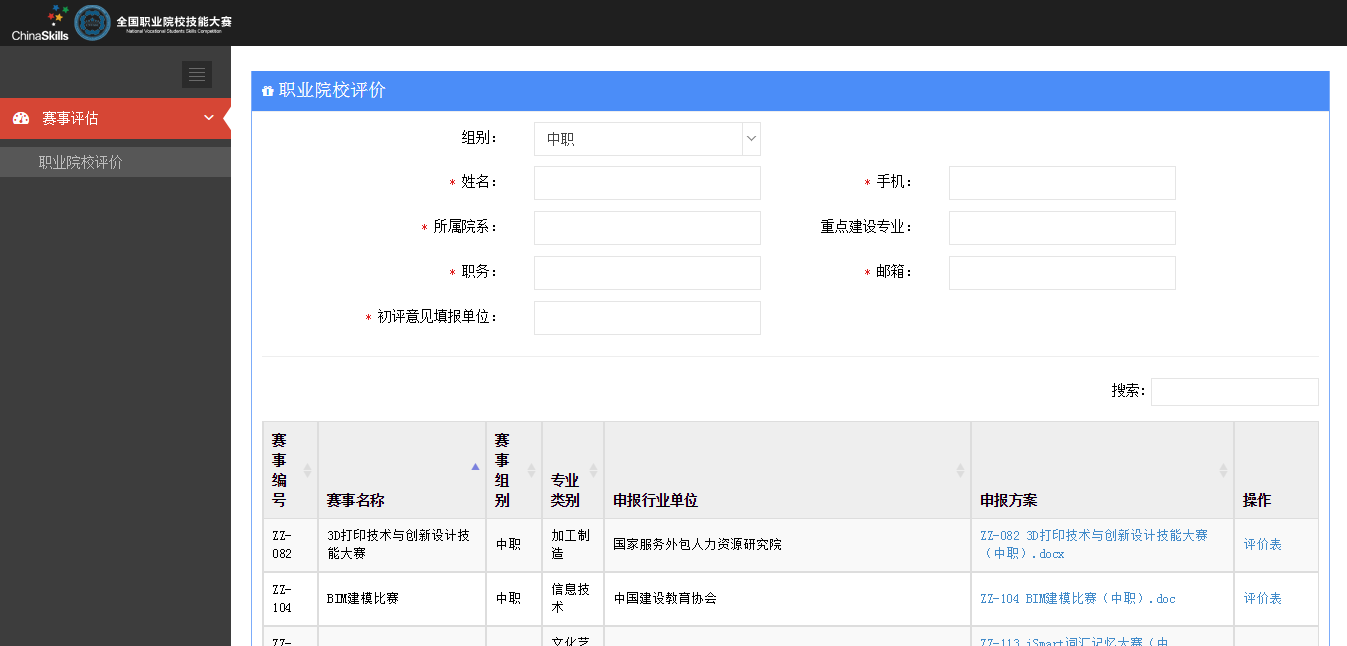 图3.1.1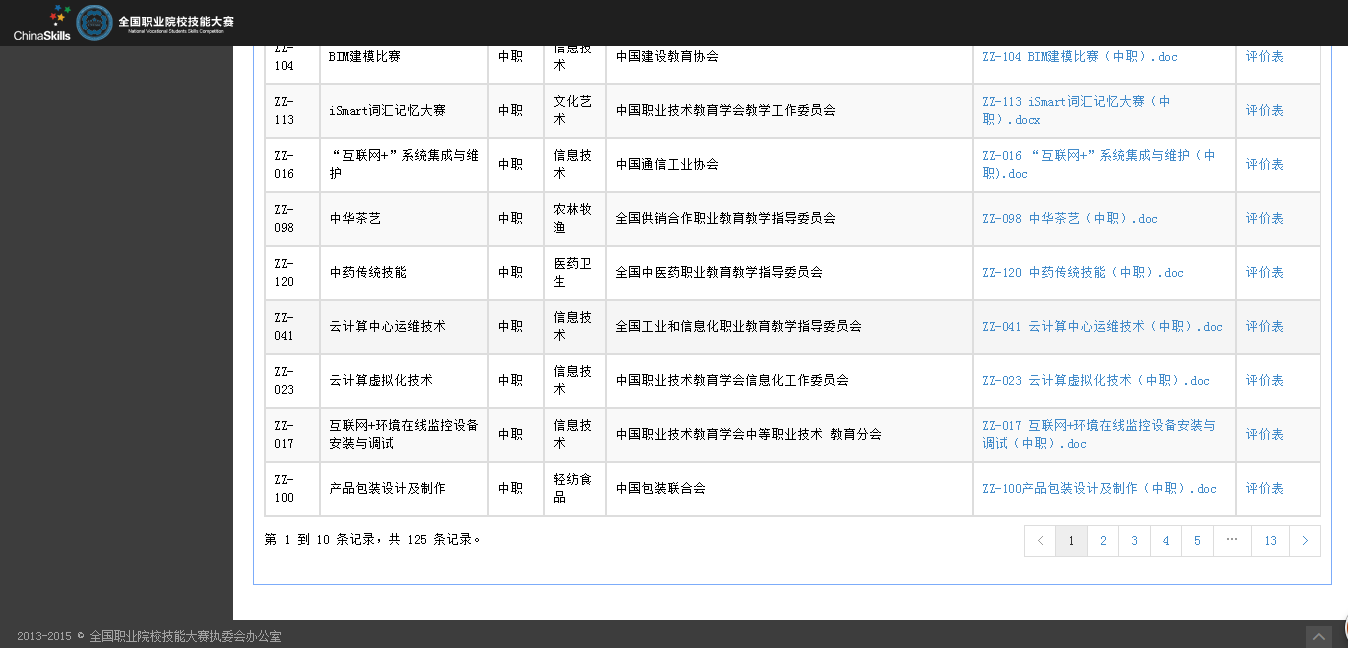 图3.1.2职业院校评价    1.选择赛事组别点击图3.2.1上所示的下拉框选择要评价的赛事组别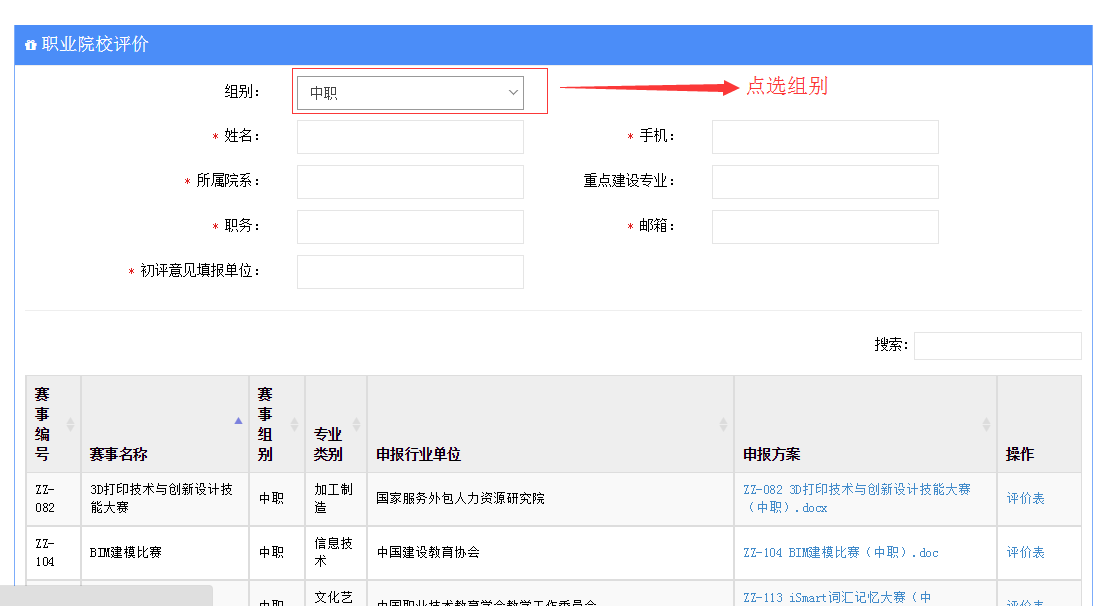 图3.2.1    2.填写页面必填内容   填写个人信息，带星号为必填项，如图3.2.2。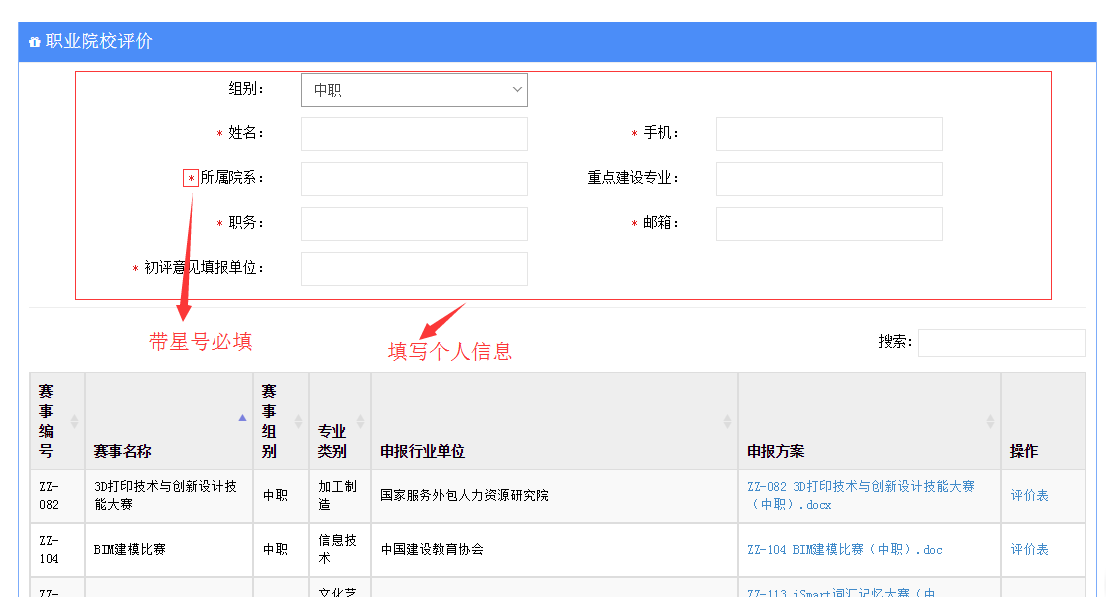 图3.2.2     3.开始评价  点击赛项对应的申报方案进行下载，如图3.2.3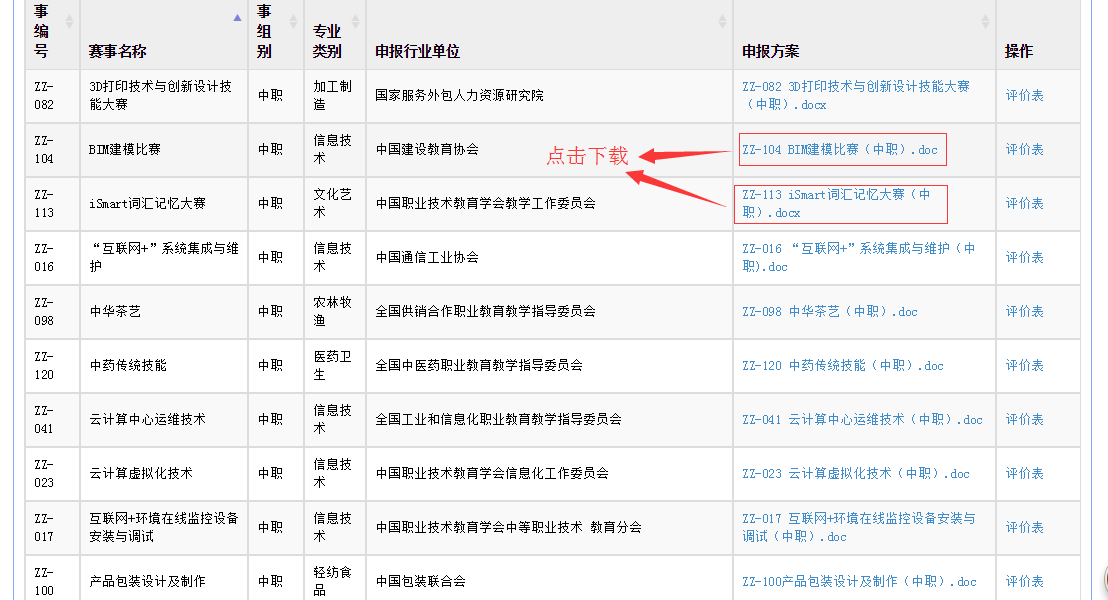 图3.2.3 查看过申报方案后，点击相应赛事的“评价表”（图3.2.4），弹出评价表，进行评价如图3.2.5.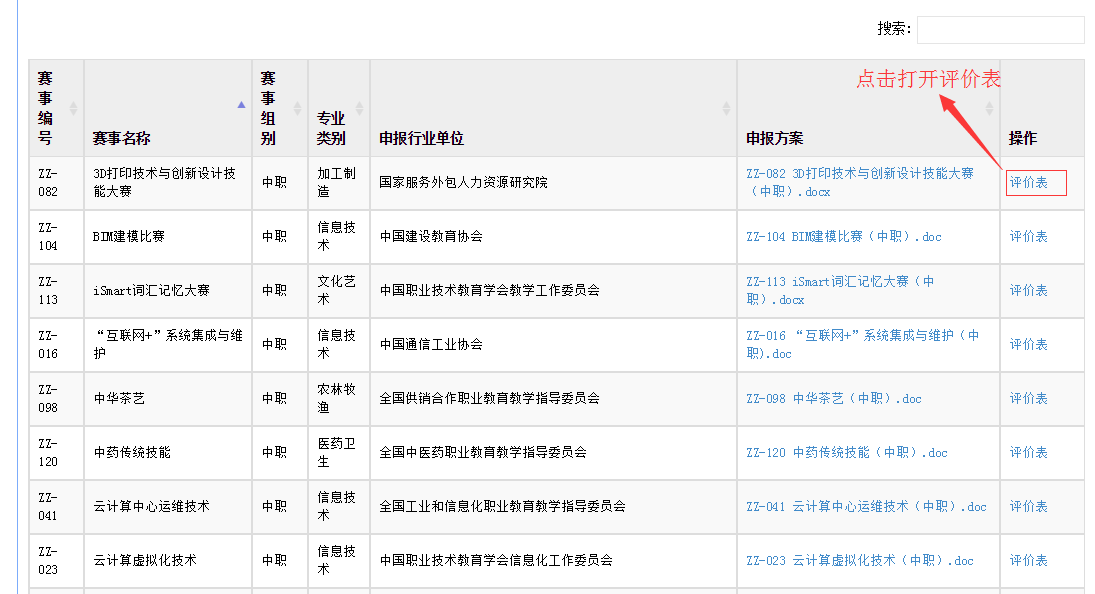 图3.2.4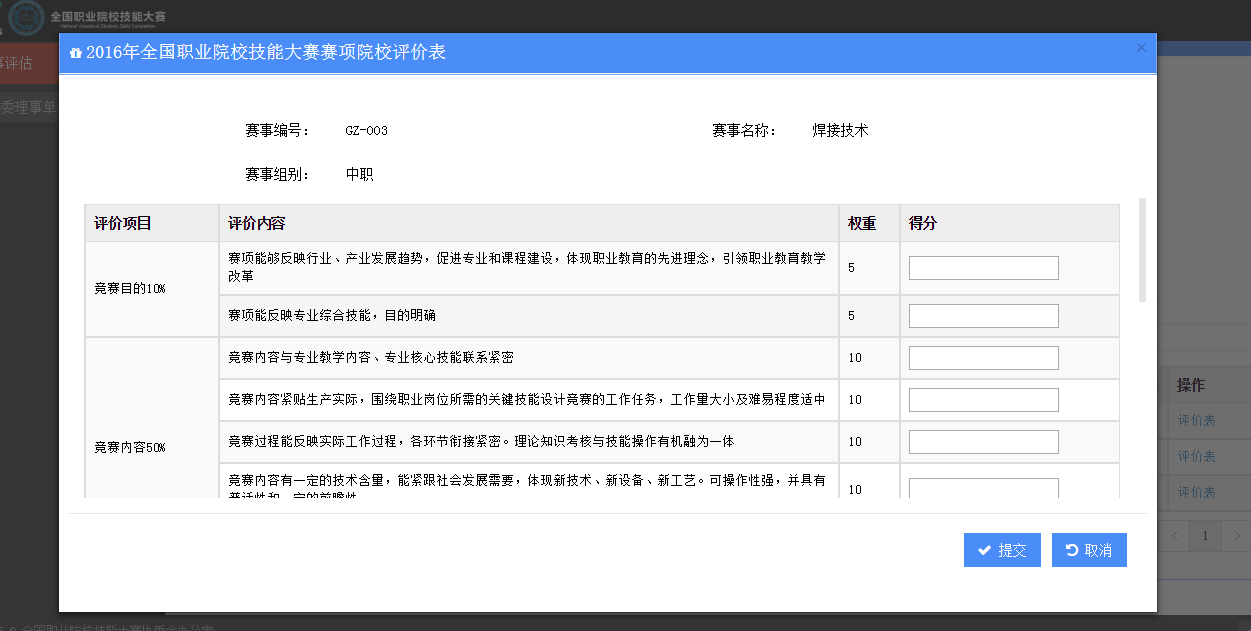 图3.2.5填写得分，得分为正整数，且不大于其对应权重，填完得分后，可填写意见建议（非必填），确认无误，填写验证码，点击“提交”，即把评价提交入系统，如图3.2.6,图3.2.7.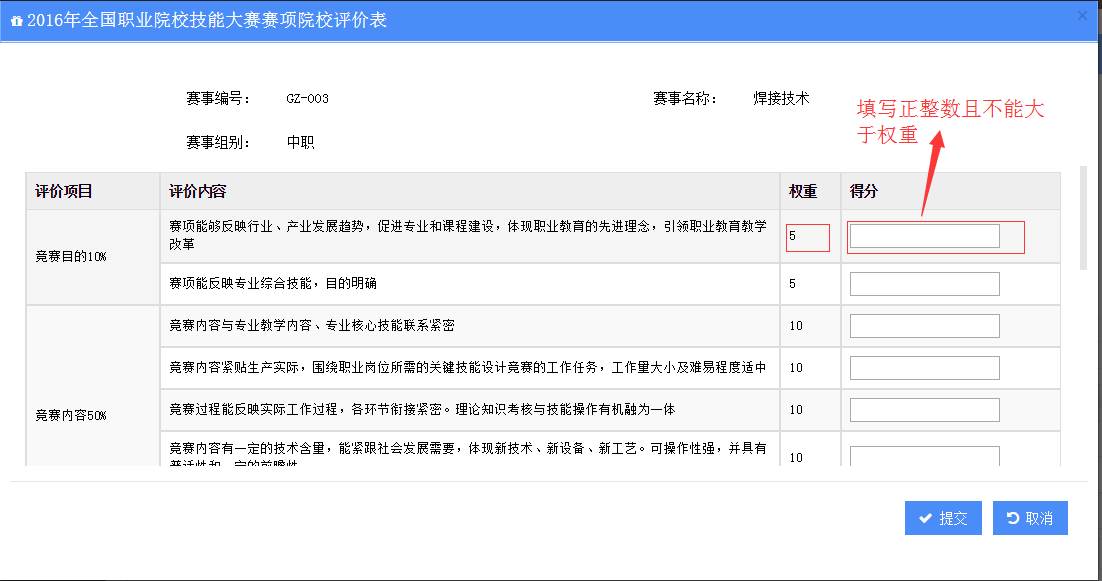 图3.2.6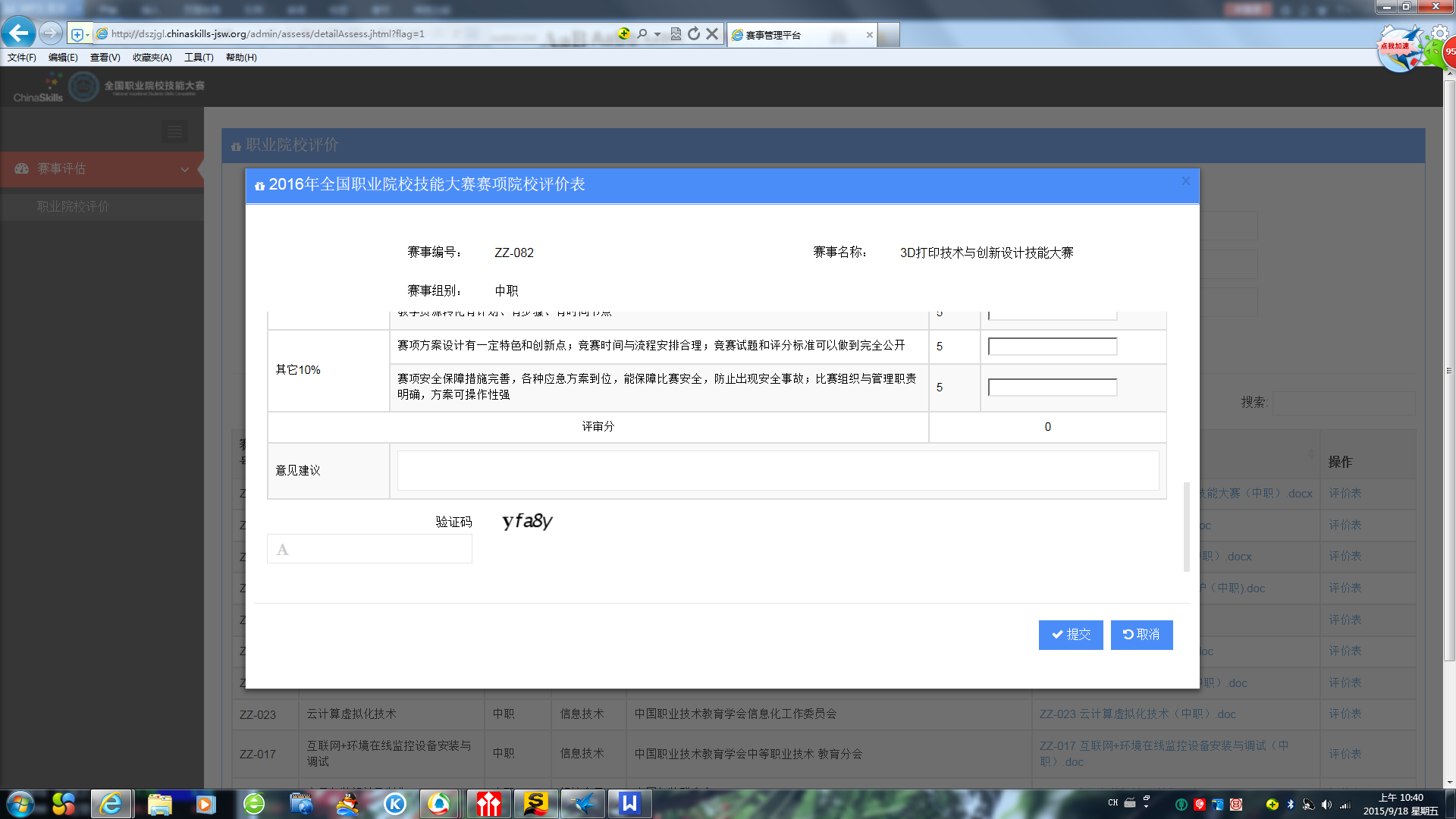                                   图3.2.7成功提交后，弹出下载对话框，点击“下载”按钮进行下载，如图3.2.8，之后可对其他赛事进行评价。各评价单位对同一赛项只评价一次。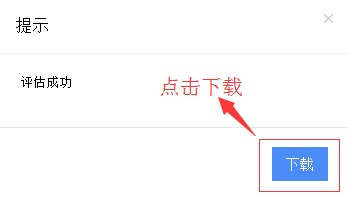                图3.2.8竞赛委理事单位操作说明页面总览用户在登录页面点选“竞赛委理事单位”后进入竞赛委理事单位评价页面，如图4.1.1、4.1.2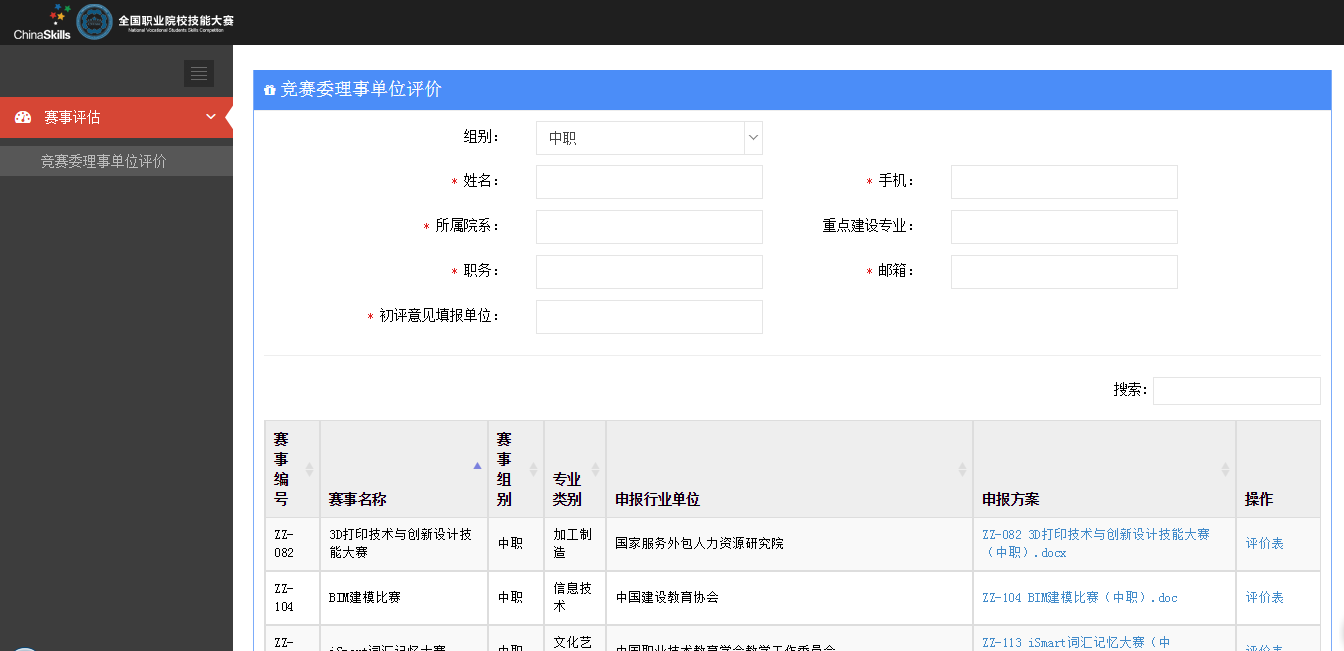 图4.1.1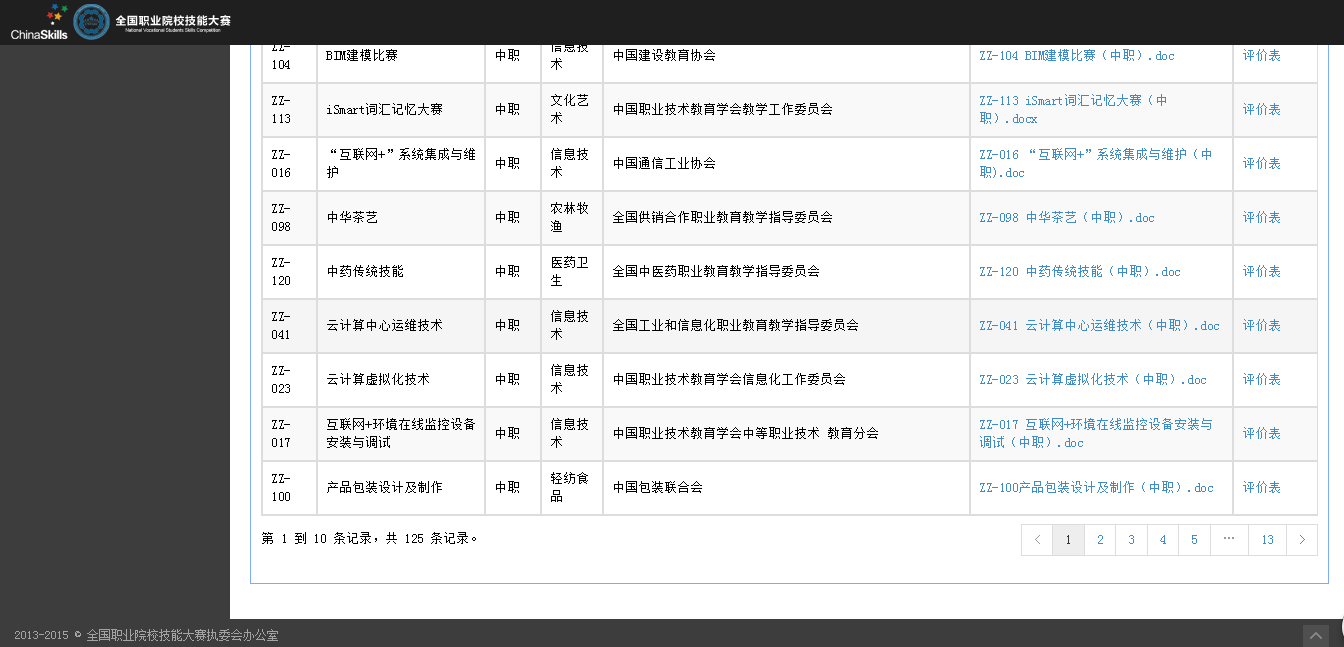 图4.1.2竞赛委理事单位评价 1、选择赛事组别点击图4.2.1上所示的下拉框选择要评价的赛事组别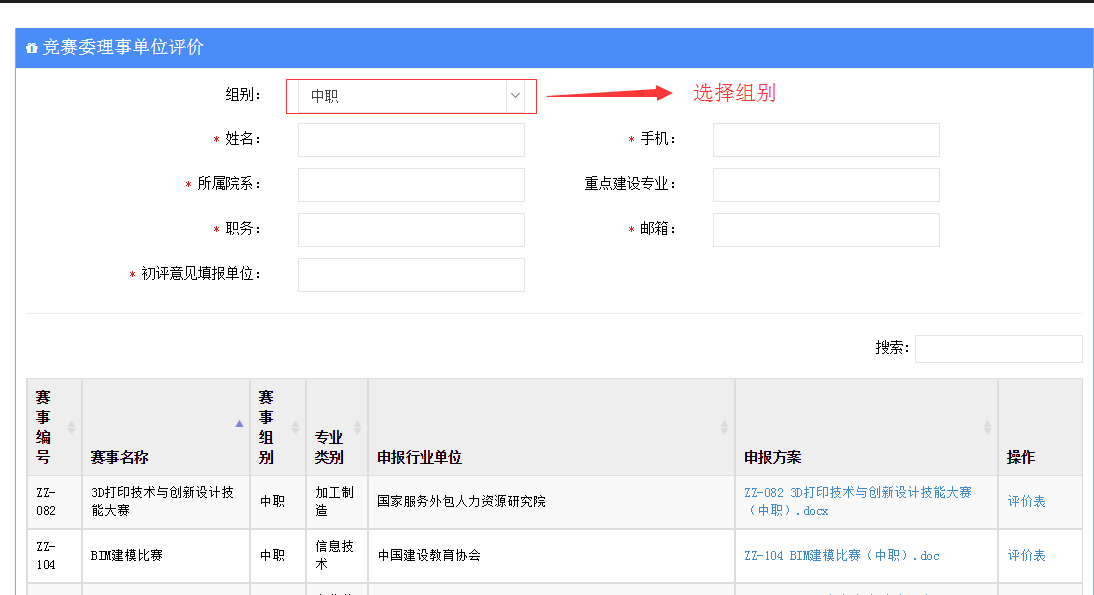 图4.2.1 2、填写页面必填内容   填写个人信息，带星号为必填项，如图4.2.2。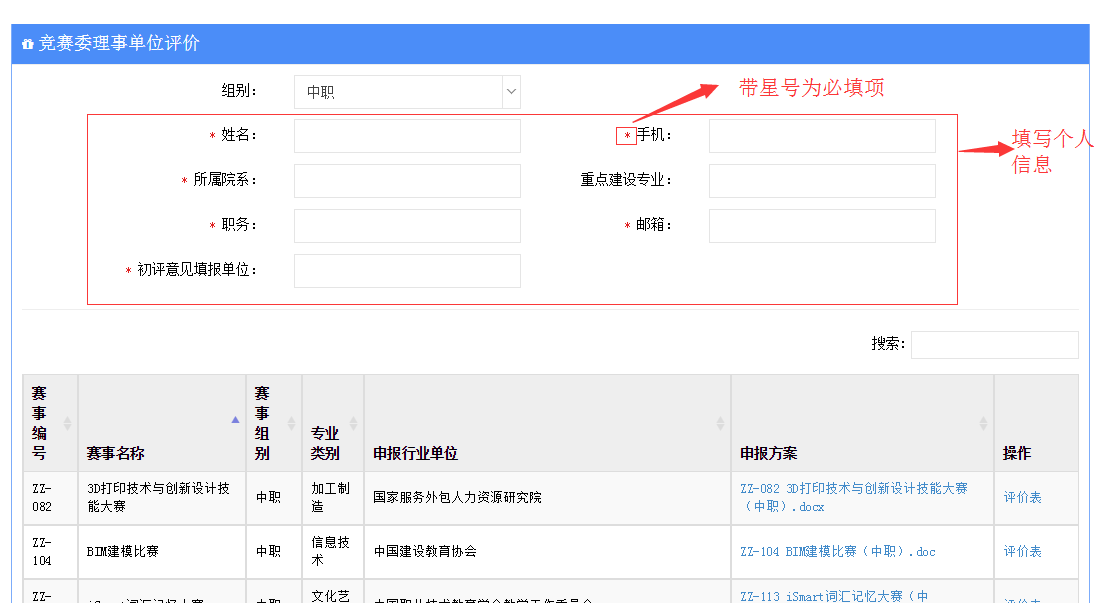 图4.2.2 3、开始评价点击赛项对应的申报方案进行下载，如图4.2.3图4.2.3查看过申报方案后，点击相应赛事的“评价表”（图4.2.4），弹出评价表，进行评价如图4.2.5.图4.2.4图4.2.5填写得分，得分为正整数，且不大于其对应权重，填完得分后，可填写意见建议（非必填），确认无误，填写验证码，点击“提交”，即把评价提交入系统，如图4.2.6,图4.2.7.图4.2.6                                  图4.2.7成功提交后，弹出下载对话框，点击“下载”按钮进行下载，如图4.2.8，之后可对其他赛事进行评价。各评价单位对同一赛项只评价一次。            图4.2.8